 TE ROPU WAHINE MAORI TOKO I TE ORA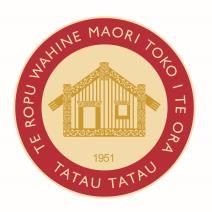 WAIARIKI ROHE – ROTORUA 2023Arts & Crafts-  Craft Trophy RegistrationsPlease  what entries you will be bringing to Nationals:All entry forms must be received by or before Friday, 15th  September 2023, 5.00 p.m.If the item is not ticked as per above, your item will not be accepted.It is the branches responsibility to bring all competition items to the National Hui.All competition items will be registered on Tuesday, 3rd October after the Powhiri – time to be advised.Competition items must be picked up – Friday, 6th October during morning tea.Please note that if your item does NOT fit the criteria.  It will not be judged.Please email form to:  competitions@mwwl.org.nz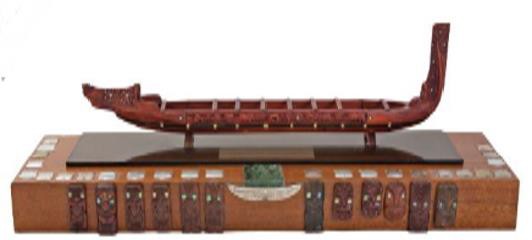 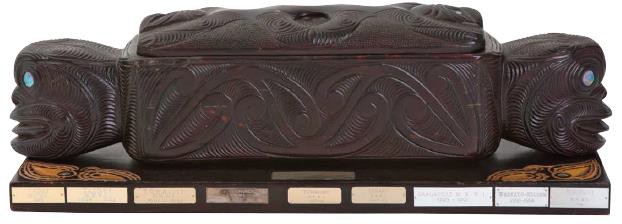 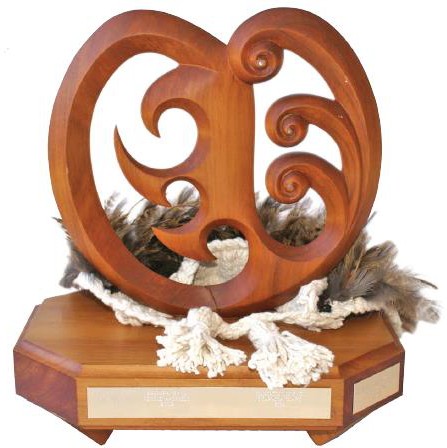 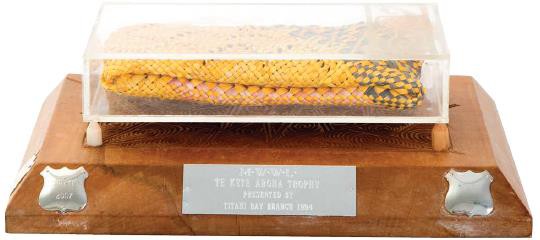 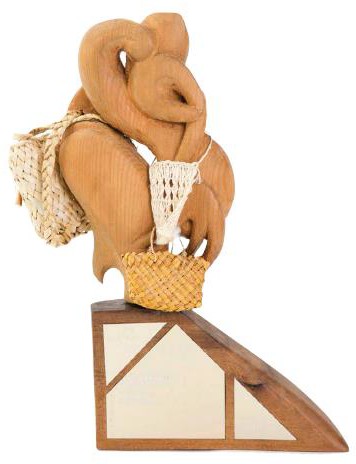 Miriona Utu Budge                      Te Arahina                                 Te Ara Wahine                         Te Kete Aroha                       Ngāti Kahu o Kenana  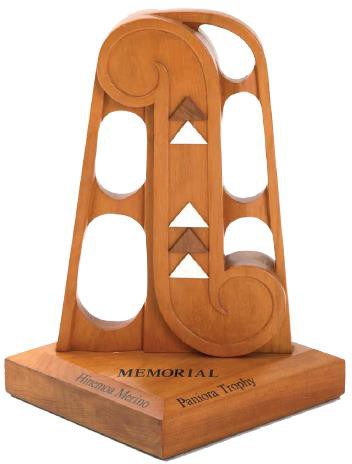 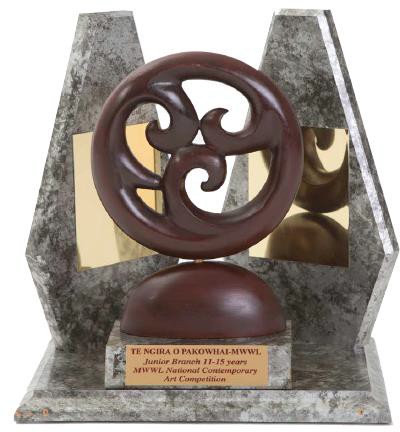 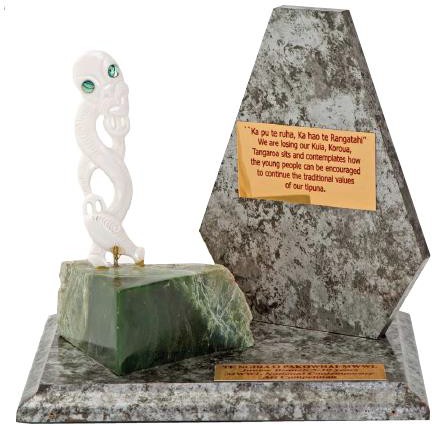 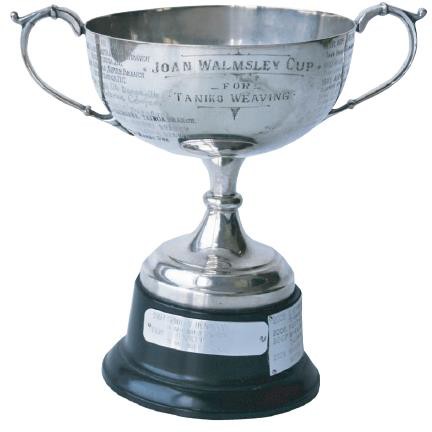 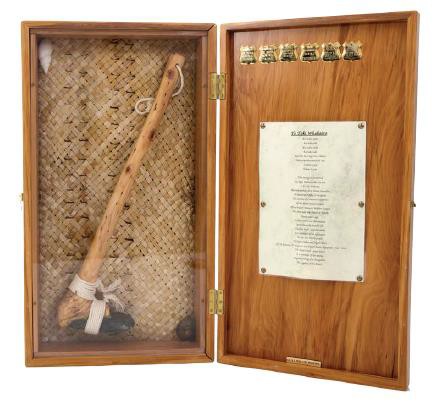 Hinemoana Paniora      Te Ngira o Pakowhai            Te Ngira o Pakowhai            Joan Walmsley Cup              Simon Snowden Memorial                                                  Intermediate                         RangatahiMiriona-Utu Budge TrophyFor the best Tukutuku entry (Traditional Material – unlined)Hinemoana PanioraRangatahi Contemporary Māori Art – (15-18 years) Te ArahinaFor the best Tukutuku entry in a contemporary style - unlinedTe Ngira o Pakowhai – IntermediateContemporary ArtTe Ara WahineFor Kete Harakeke - BeginnersTe Ngira o Pakowhai - RangatahiContemporary ArtTe Kete ArohaKete Whakairo in harakeke – Pattern Flax only 27cm x 20 cmJoan Walmsley CupFor best Taniko entryNgāti Kahu o KenanaKete Whakairo in harakeke – Coloured.  Kiekie, pingao, kuta or with adornments e.g. feathers  27cm x 20 cmSimon Snowden MemorialFor WhakairoRohePekaContact PersonCellphone:Cellphone:Email:Signed:Signed:Date: